PŘESMYČKY:SBBRRSAAAOOOOVMLTNRGGIAAVKOUŽDRIGENNLADOPLŇOVAČKY:R-M-KP-T-O-R-DM-D-AYS-O-S-KJ-M-M-T-POZNÁVAČKA: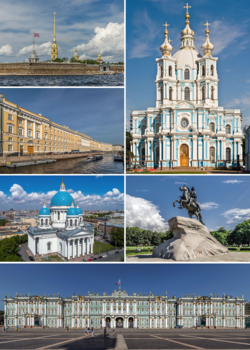 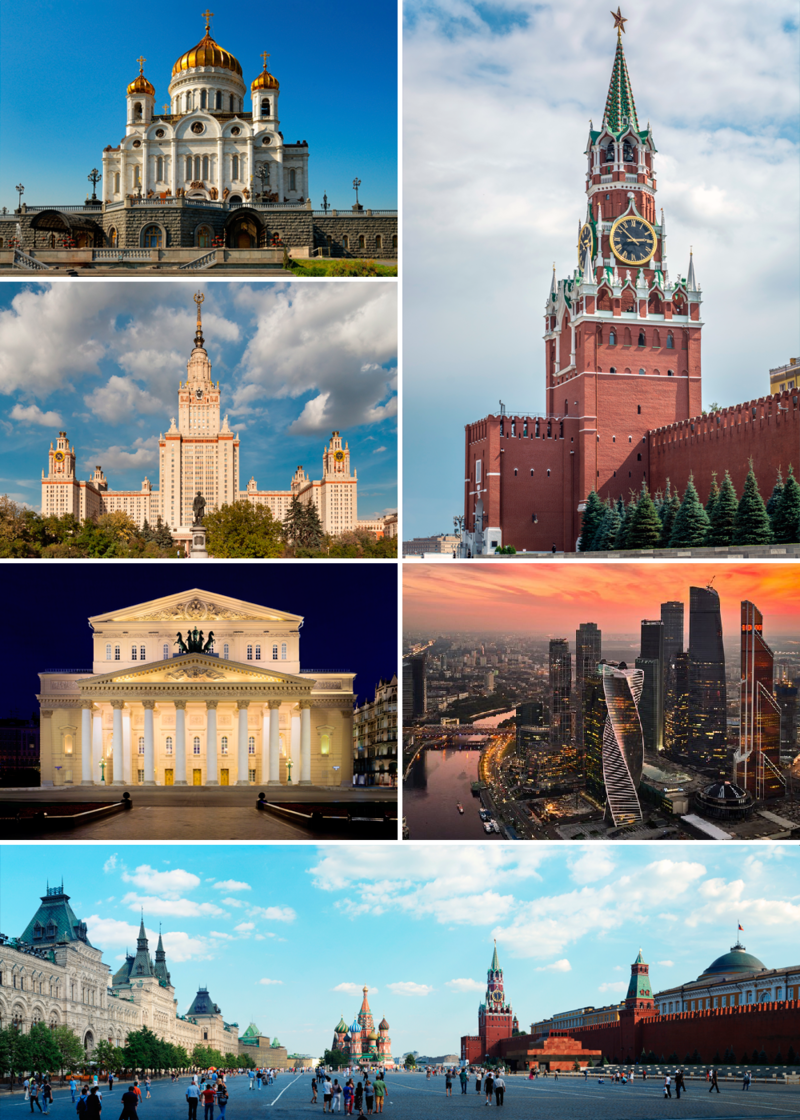 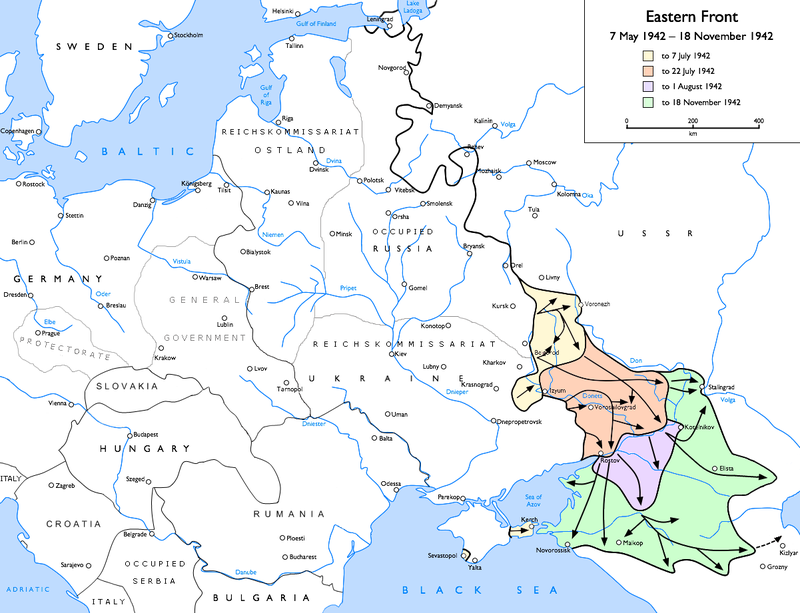 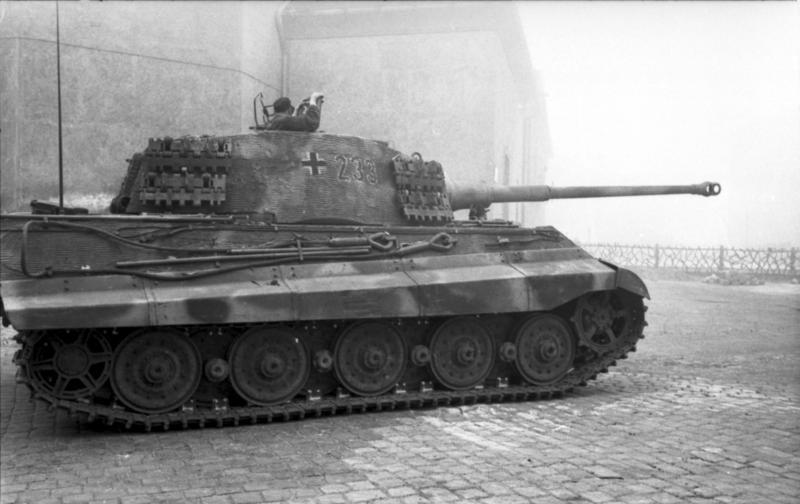 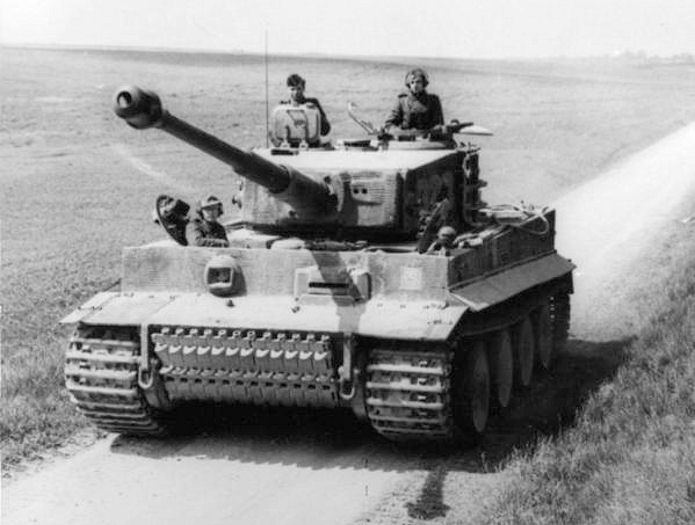 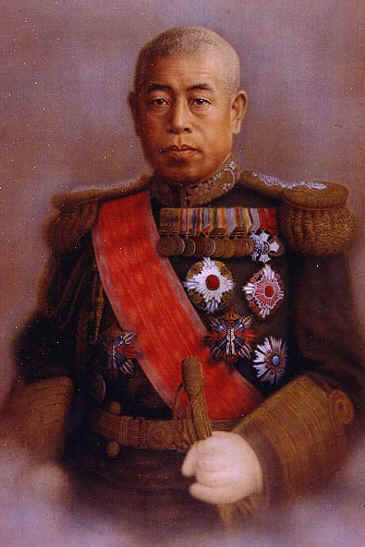 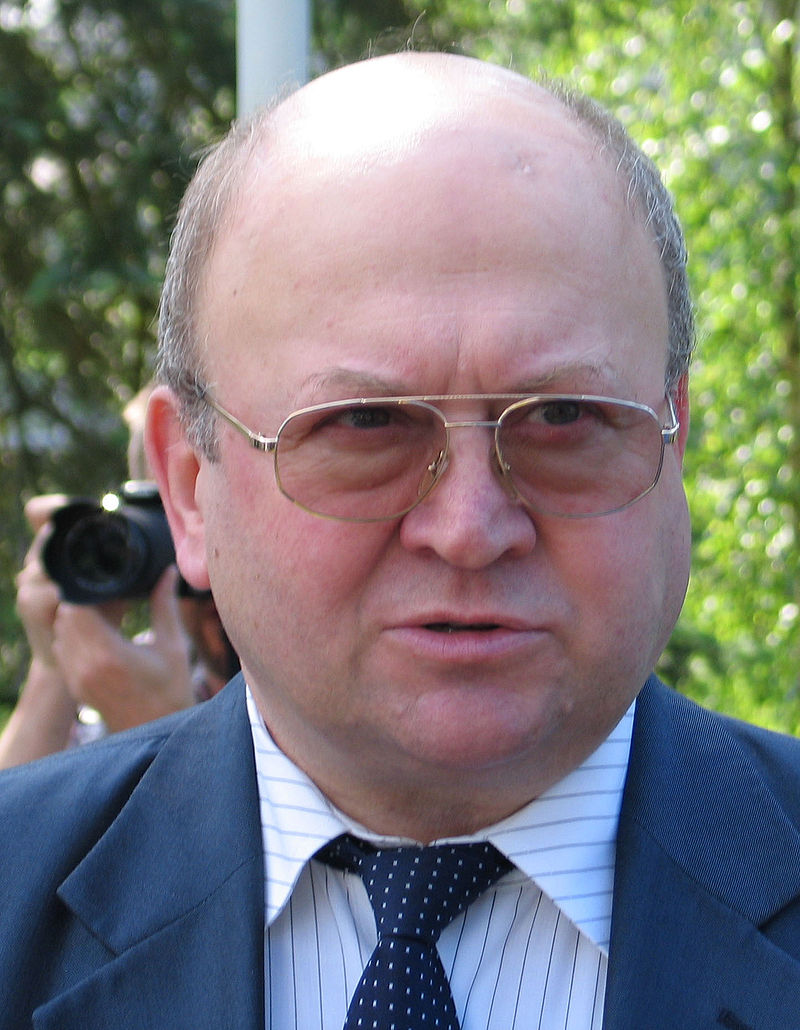 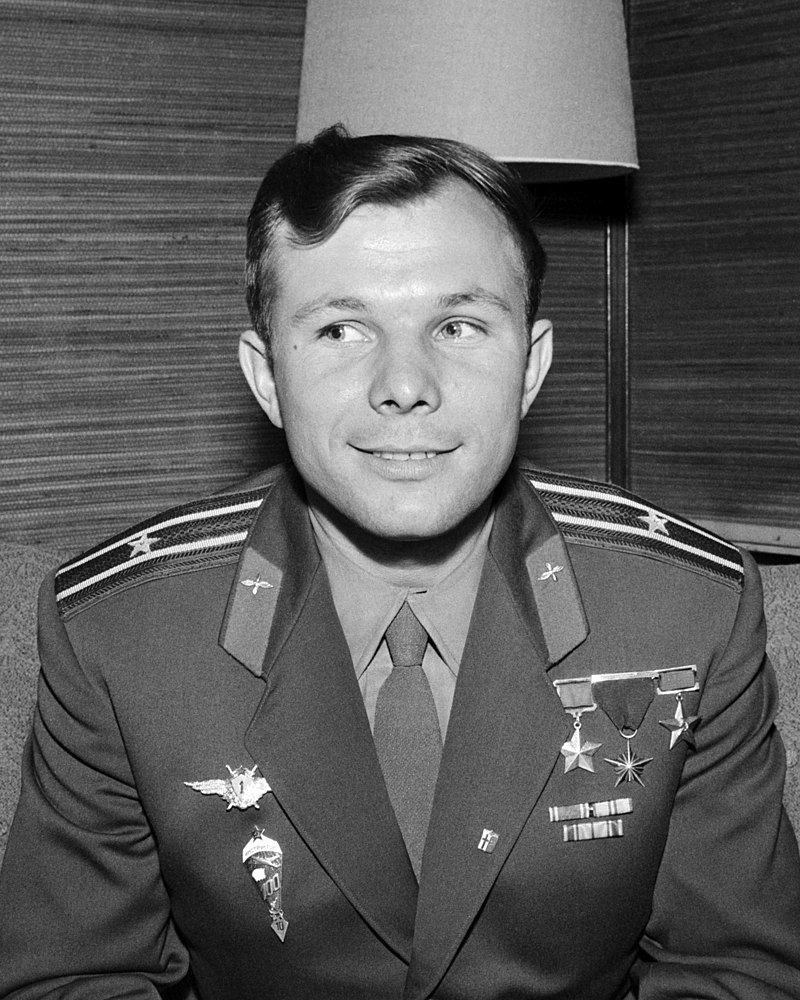 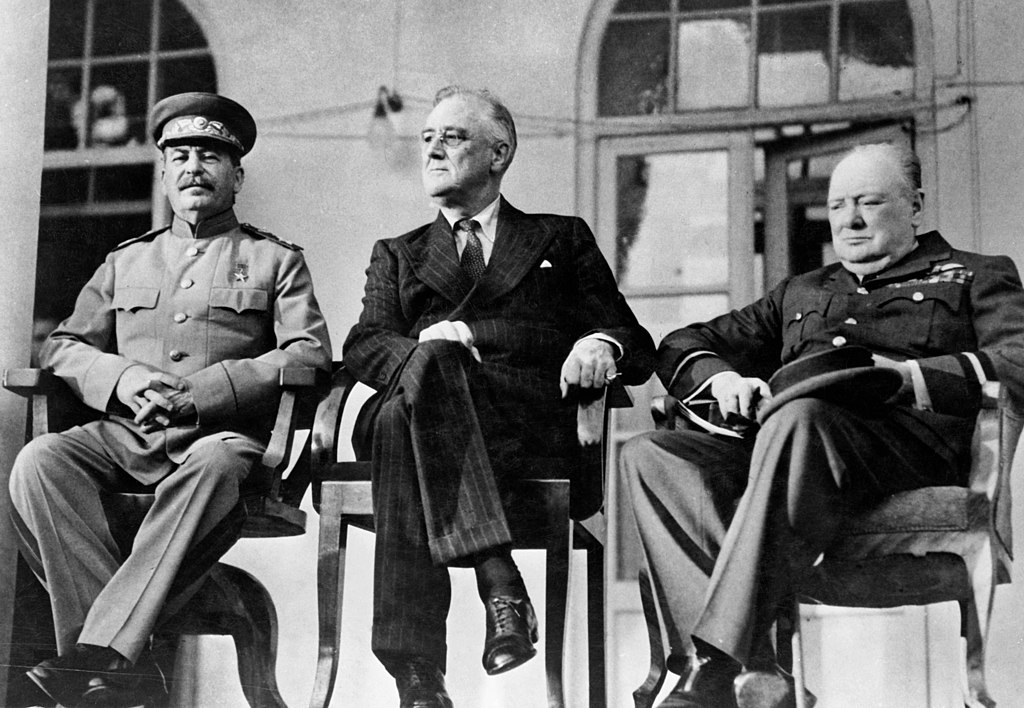 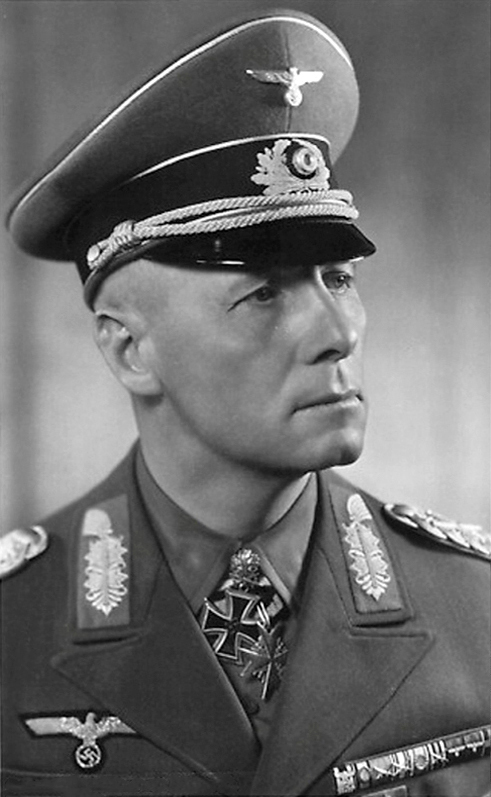 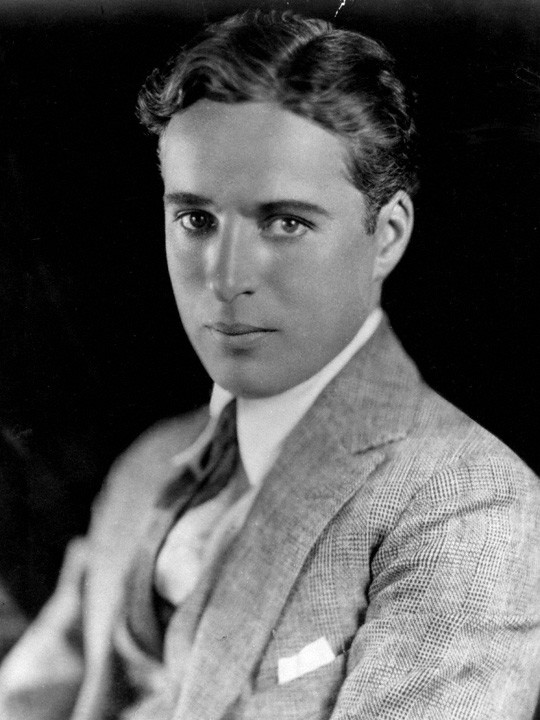 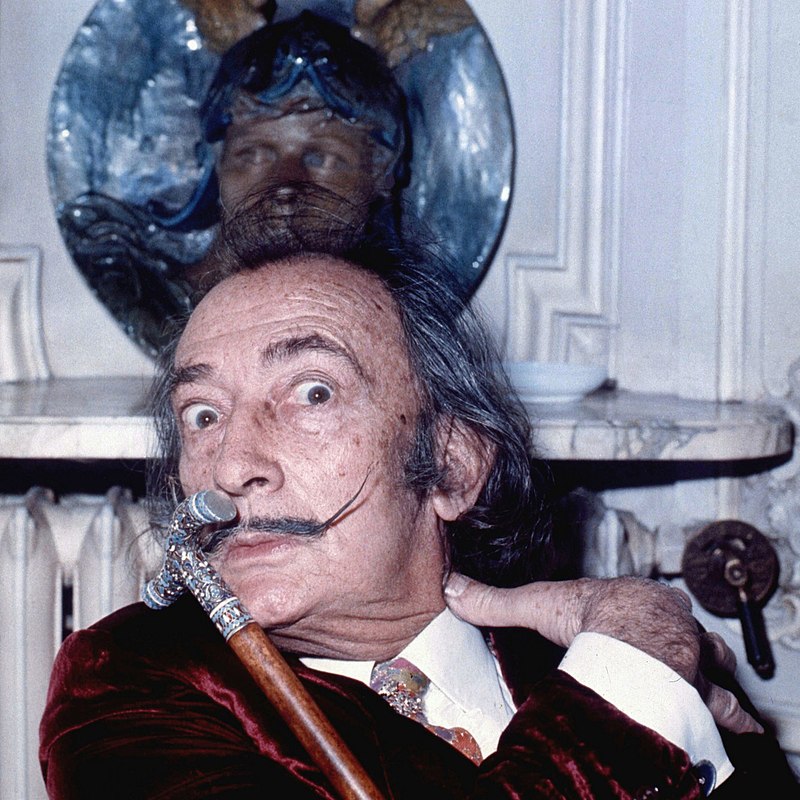 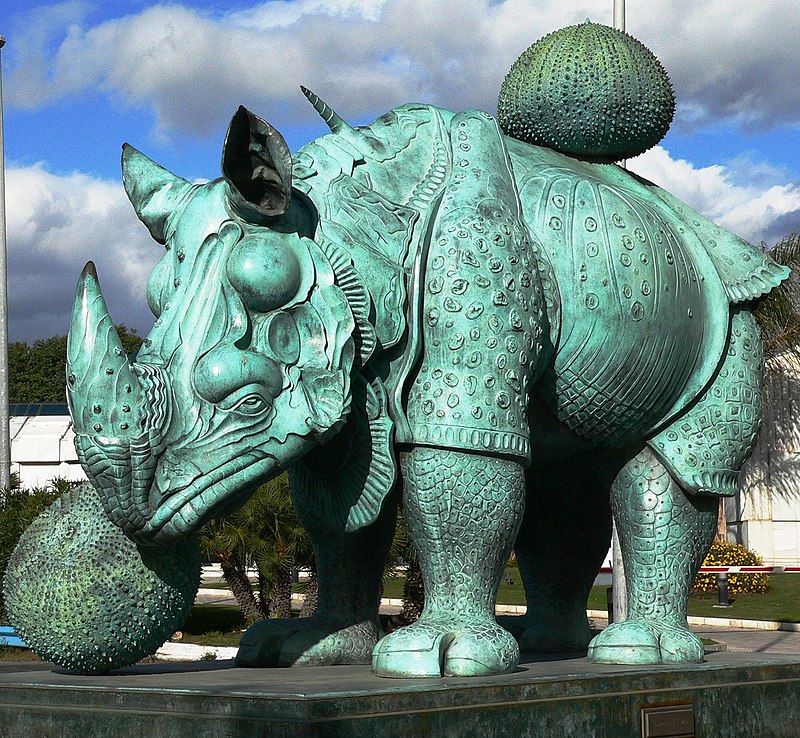 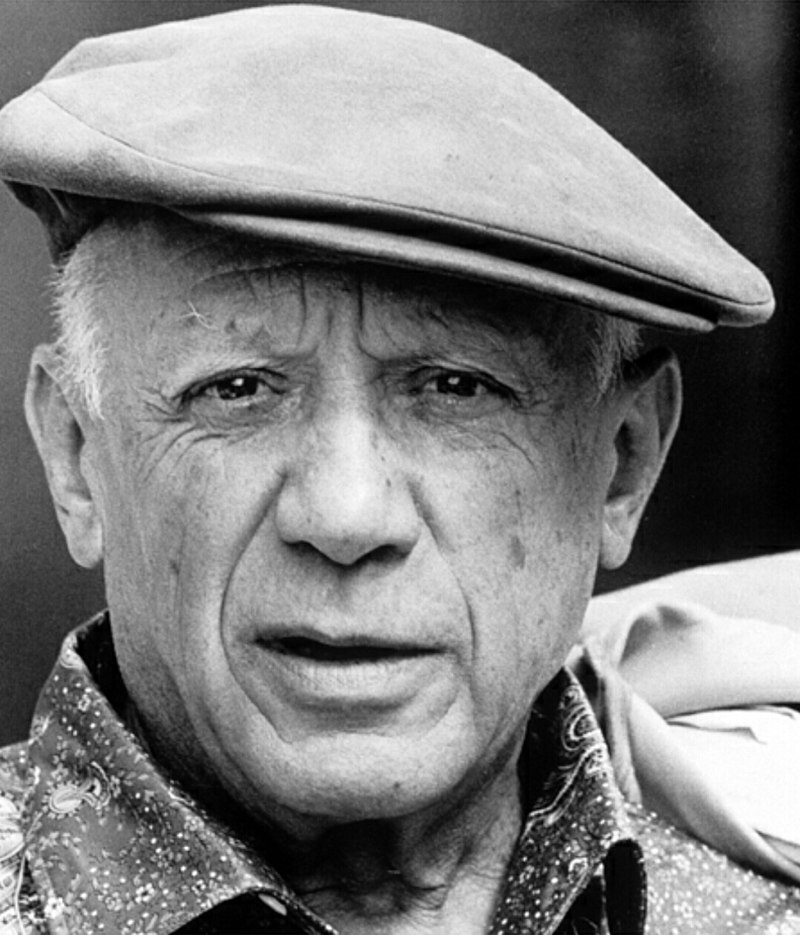 